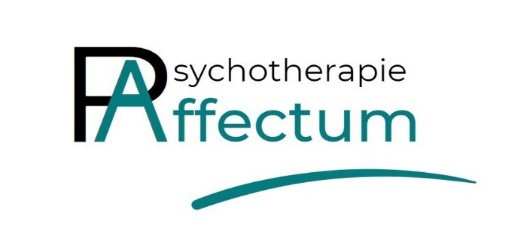 PrestatiecodeConsulttype inclusief tijdsduurTariefCO0440Ambulant – kwaliteitsstatuut sectie II Psychotherapeut (Wet Big artikel 3)Diagnostiek 45 minuten€ 183,07CO0505Ambulant – kwaliteitsstatuut sectie II Psychotherapeut (Wet Big artikel 3)Behandeling 45 minuten€ 156,72CO0570Ambulant – kwaliteitsstatuut sectie II Psychotherapeut (Wet Big artikel 3)Diagnostiek 60 minuten€ 211,06CO0635Ambulant – kwaliteitsstatuut sectie II Psychotherapeut (Wet Big artikel 3)Behandeling 60 minuten€ 186,80